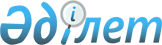 Кейбір акционерлік қоғамдардың жекелеген мәселелері
					
			Күшін жойған
			
			
		
					Қазақстан Республикасы Үкіметінің Қаулысы 1999 жылғы 6 наурыз N 308. Күші жойылды - ҚР Үкіметінің 2001.02.28. N 290 қаулысымен. ~P010290

      Қазақстан Республикасының Үкіметі қаулы етеді:

      1. Қазақстан Республикасы Қаржы министрлігінің Мемлекеттік мүлік және жекешелендіру комитеті заңдарда белгіленген тәртіппен:

      1)

      2)

      3)

      4)

      ЕСКЕРТУ. 4)-тармақша алынып тасталды - ҚР Үкіметінің 2000.03.21. N 417 қаулысымен. P990417_      5)

      6) "Қазақстан Эксимбанкі" жабық акционерлік қоғамында:      Ерболат Асқарбекұлы Досаев     Қазақстан Республикасының Қаржы 

                                     вице-министрі, төрағасы      Александр Иванович Андрющенко  Қазақстан Республикасының

                                     Экономика және сауда

                                     вице-министрі

      Бейсембетов                    Қазақстан Республикасы

      Ескендiр Қалыбекұлы            Президентiнiң Әкiмшiлiгi

                                     Әлеуметтiк-экономикалық талдау

                                     бөлiмiнiң меңгерушiсi (келiсiм

                                     бойынша)

      Мұқамеджанов                   Қазақстан Республикасы Премьер-

      Бектас Ғафурұлы                Министрiнiң кеңесшiсi

      Iзтiлеуов                      "Қазақстан Эксимбанкi" жабық

      Бейсенбай Ізтiлеуұлы           акционерлiк қоғамы

                                     басқармасының төрағасы

      7) "Қазатомөнеркәсіп" ұлттық атом компаниясы" жабық акционерлік қоғамында:

      Мұхтар Еркінұлы Жәкішевті "Қазатомөнеркәсіп" ұлттық атом компаниясы" жабық акционерлік қоғамы Басқармасының төрағасы етіп тағайындасын; 

      "Қазатомөнеркәсіп" ұлттық атом компаниясы" жабық акционерлік қоғамының Директорлар кеңесін мына құрамда бекітсін: 

      Мұхтар Еркінұлы Жәкішев - "Қазатомөнеркәсіп" ұлттық атом компаниясы" жабық акционерлік қоғамы Басқармасының төрағасы; 

      Нефедов Петр Петрович - Қазақстан Республикасының Энергетика, индустрия және сауда вице-министрi, төрағасы; 

      Раханов Мақсұтбек Смағұлұлы - Қазақстан Республикасының Қаржы министрлiгі Мемлекеттiк мүлiк және жекешелендiру комитетiнің төрағасы;      Жанәбiлев Мият Саттарұлы - Қазақстан Республикасы Премьер-Министрінің Кеңсесi өндiрiстік бөлiмнiң меңгерушiсi;      Жантикин Тимур Мифтахұлы - Қазақстан Республикасы Энергетика, индустрия және сауда министрлiгi Атом энергетикасы жөнiндегi комитетiнiң төрағасы;

      8)

      9) жоғарыда аталған акционерлік қоғамдардың құрылтай құжаттарын осы қаулыға сәйкес келтірсін.      ЕСКЕРТУ. 1-тармақтың 3) тармақшасының күші жойылды - ҚР Үкіметінің 1999.09.17. N 1404 қаулысымен. P991404_      ЕСКЕРТУ. 1-тармақтың 2) тармақшасы өзгерді - ҚР Үкіметінің 1999.09.21. N 1429 қаулысымен. P991429_      ЕСКЕРТУ. 1-тармақтың 1) тармақшасының күші жойылды - ҚР Үкіметінің 1999.11.17. N 1740 қаулысымен. P991740_      ЕСКЕРТУ. 1-тармақтың 8) тармақшасындағы құрам жаңа редакцияда - ҚР Үкіметінің 1999.12.30. N 2026 қаулысымен. P992026_      ЕСКЕРТУ. 1-тармақтың 6) тармақшасындағы құрам жаңа редакцияда - ҚР  Үкіметінің 2000.01.19. N 95 қаулысымен. P000095_      ЕСКЕРТУ. 1-тармақ өзгерді - ҚР Үкіметінің 2000.07.18. N 1083 қаулысымен. P001083_      ЕСКЕРТУ. Құрам жаңа редакцияда - ҚР Үкіметінің 2000.03.15. N 404 қаулысымен. P000404_      ЕСКЕРТУ. 1-тармақтың 8) тармақшасы күшін жойды - ҚР Үкіметінің  2000.08.15. N 1261 қаулысымен. P001261_      Ескерту. Құрам өзгерді - ҚР Үкіметінің 2001.01.25. N 138 қаулысымен. P010138_     2. Осы қаулының орындалуын бақылау Қазақстан Республикасы Премьер-Министрінің Кеңсесіне жүктелсін.

     3. Осы қаулы қол қойылған күнінен бастап күшіне енеді.     Қазақстан Республикасының

         Премьер-МинистріОқығандар:

    Қобдалиева Н.

    Омарбекова А.     
					© 2012. Қазақстан Республикасы Әділет министрлігінің «Қазақстан Республикасының Заңнама және құқықтық ақпарат институты» ШЖҚ РМК
				